DUE TO COVID-19 – ALL OUR PROGRAMS ARE BEING CONDUCTED VIRTUALLY. PLEASE CONTACT THE FACILITATOR FOR LOGIN DETAILS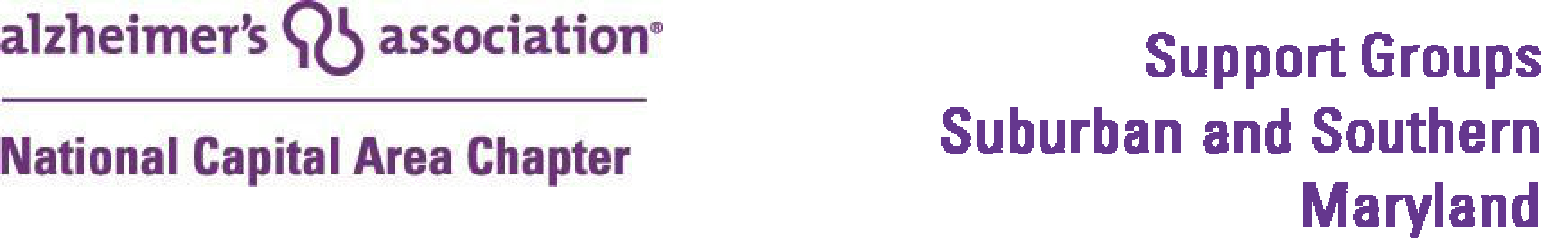 Get the Emotional Support You NeedSupport groups provide a place for friends and family to share valuable information, caregiving tips and concerns throughout the Alzheimer's journey.If you are considering attending a support group, note that schedules and times change occasionally. Please call our 24/7 Helpline at 800.272.3900 before attending a group for the first time to verify meeting information, obtain directions or other information about the group.Are you unable to attend a support group in person? ALZConnected®, powered by the Alzheimer's Association, is a social networking community designed specifically for people with Alzheimer's disease and their family and caregivers. Members can get connected to share concerns and advice. Learn more at www.alzconnected.org.CALVERT COUNTYCalvert Library – Prince Frederick | 850 Costley Way, Prince Frederick, MD, 20678 | 2nd Thursdays at 7:00 p.m. |Jeannette Findley, J.C. Hooker 410.535.0291| RSVP Required. Call the facilitator.Calvert Library – Southern Branch | 13920 HG Trueman Rd, Solomons, MD 20688 | 2nd Wednesday at 2:00 pm | Charles Harrell, 410-394-3000, charrell@asbury.org | Dennis Poremski, dporemski@asbury.org| RSVP Required. Call the facilitator.MONTGOMERY COUNTYBradley Hills Presbyterian Church | 6601 Bradley Blvd, Bethesda, 20817 | 1st and 3rd Friday at 11:45 A.M. | Elaine Byergo 301.906.2520, Lynn Meltzer 301.407.1066 | RSVP Required.  Call the facilitator.Gaithersburg Library | 18330 Montgomery Village Ave, Gaithersburg, MD, 20879 | 2nd Thursdays at 6:30 p.m. | Kim Painter kim.alzassoc@gmail.com 301.467.2157, Joan Quinlan joanquinlan@outlook.com, 301.401.3145 | RSVP Required. Call the facilitator.Sunrise of Rockville | 8 Baltimore Rd, Rockville, 20850 | 3rd Tuesdays at 7:00 p.m. | Carole Ashendorf csa9606@gmail.com - 281.216.0940 | RSVP Required. Call the facilitatorArden Courts of Silver Spring | 2505 Musgrove Road, Silver Spring, 20904 | 1st Tuesday at 2:30 p.m. | Wendy Johnson 240.413.8690 | RSVP Required. Call the facilitator.Holy Cross Resource Center | (Three groups for adult children) | 9805 Dameron Drive, Silver Spring, 20902 | Mondays at 6:00 p.m., Tuesdays at 3:00 p.m., Thursdays at 10:00 a.m., | Sister Kathy Weber 301.754.7152 | RSVP Required. Call the facilitator.Holy Cross Resource Center | (Three groups for spouses) | 9805 Dameron Drive, Silver Spring, 20902 | Wednesdays at 10:00 a.m., Thursdays at 3:00 p.m., Fridays at 10:00 a.m. | Sister Kathy Weber 301.754.7152 | RSVP Required. Call the facilitator.Leisure World on Georgia Avenue | Interfaith Chapel Library, 3680 South Leisure World Boulevard, Silver Spring, 20906 | 1st and 3rd Wednesday at 3:00 p.m. | Sandy Levy 781.595.8732 | RSVP Required. Call the facilitator.PRINCE GEORGE’S COUNTYFirst Baptist Church of Glenarden | 3600 Brightseat Road, Landover, 20785 | 3rd Monday at 06:30 p.m and 3rd Thursday at 11:00 a.m., | Vikki Kalitsi 240.354.8895, Valerie Outlaw 240.888.3258 | Voutlaw128@gmail.com| RSVP Required. Call the facilitator.The Lodge at Marlton | 9590 Crain Hwy, Upper Marlboro, MD 20772 | 1st Monday at 1:00 p.m – 02:30p.m., |Shirley Young 757-508-6595 atistpab@verizon.com & Vivian McAllister 609.304.1940 | RSVP Required. Call the facilitator.Faith Temple Baptist Church | 211 Maryland Park Dr. Capitol Heights, MD 20743 |3rd Saturday at 10am -11:30 am| Eileen Williams | eilwms60@gmail.com |301.254.8554 | RSVP Required. Call the facilitatorGoogle Hangouts “Sandwich Gen” Support Group2nd and 4th Thursday 8:00 p.m. – 9:00 p.m. RSVP Required. Call the facilitator.(Please email Linda Weitzman lcweitzman@gmail.com to receive the necessary information to participate)